UNIVERSITA' CATTOLICA DEL SACRO CUORESede di Milano Facoltà di PsicologiaCorso di Laurea in Psicologia per le Organizzazioni: Risorse Umane, Marketing e Comunicazione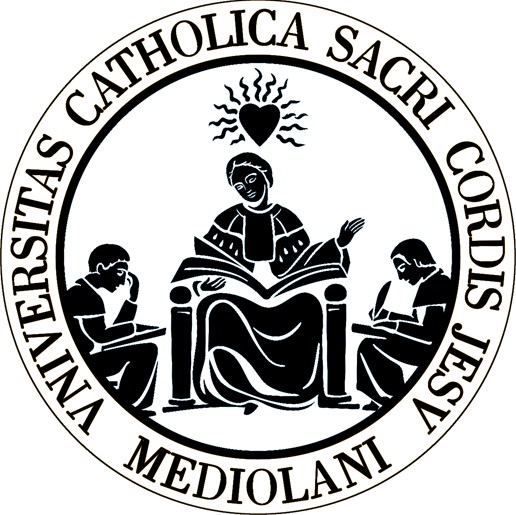 Titolo prova finale:QUIET QUITTING E LA CRISI DEL SETTORE HO.RE.CA.: NUOVI ATTEGGIAMENTI E VALORI DELLA GENERAZIONE ZRelatore:Chiar.mo Prof.re Umberto FrigelliCorrelatore:Chiar.mo Prof.re Silvio Carlo RipamontiTesi di Laurea di Paolo Rossi Matricola: 5106662Anno Accademico 2022/2023